Learning intention: To solve multiplication and division problems. Show how you worked out each answer. Write the calculation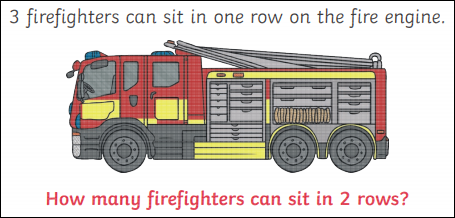 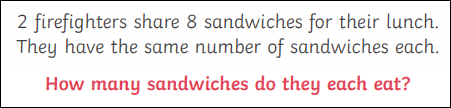 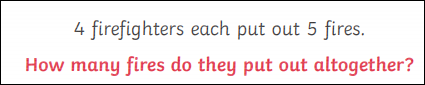 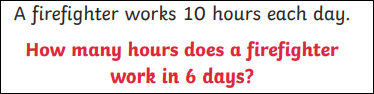 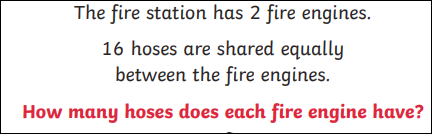 